GREENMOOR BIG LOCAL Serving SCHOLEMOOR AND LIDGET GREEN GREENMOOR COMMUNITY PARTNERSHIP BOARD BOARD’S FIRST AGM - 201511 am to 1 pm on Saturday 1st August 2015at Farnham Children’s Centre, BD7 3JE     		  AGENDA10.45 am - Registration11.00 am – Welcome – Javed Khan11.05 am – launch of First Greenmoor AGM –   Lord Mayor Cllr Joanne Dodds 11.10 am – Presentation of Community Profile DVD video  Corine Campbell – Forthcoming consultation11.25 am - Abbas Najib, Launch of Annual Report of work so far11.35 am – Meena Jeewa – Brief report on Greenmoor Projects 11.50 am – Muppett – Brief report by recipients of Grants12.00 pm – Abdul Ismail - Welcome to new Board Members12.10 pm – Thanks and Close followed by lunchGREENMOOR BIG LOCALServing Scholemoor and Lidget Green- Big Local Team ContactABDUL H ISMAIL, or MEENA JEEWA, Bradford and District Community Empowerment Network Limited, 114-116 Manningham Lane, Bradford, BD8 7JF, Tel: 01274 305045 email: abdul@cnet.org.ukWe cannot achieve what we set out for without your support– Key to success – working in partnerships – Please join in this partnership work and encourage others to join in.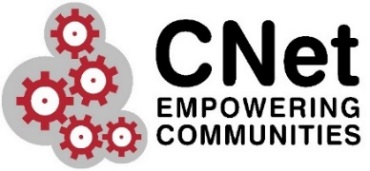 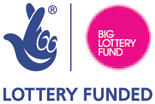 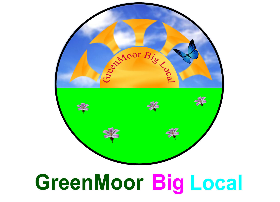 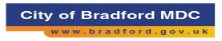 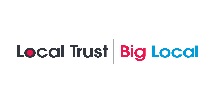 